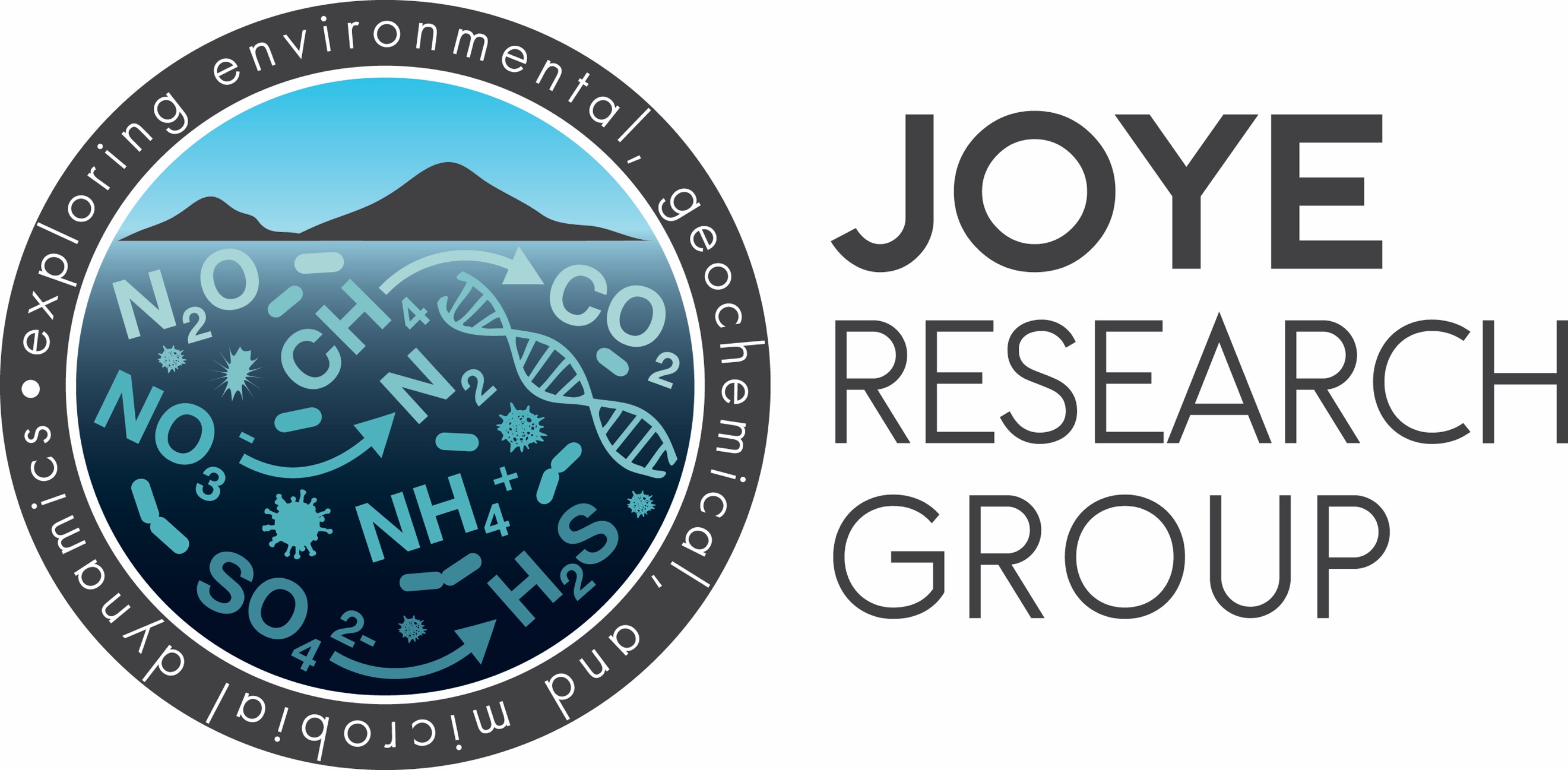 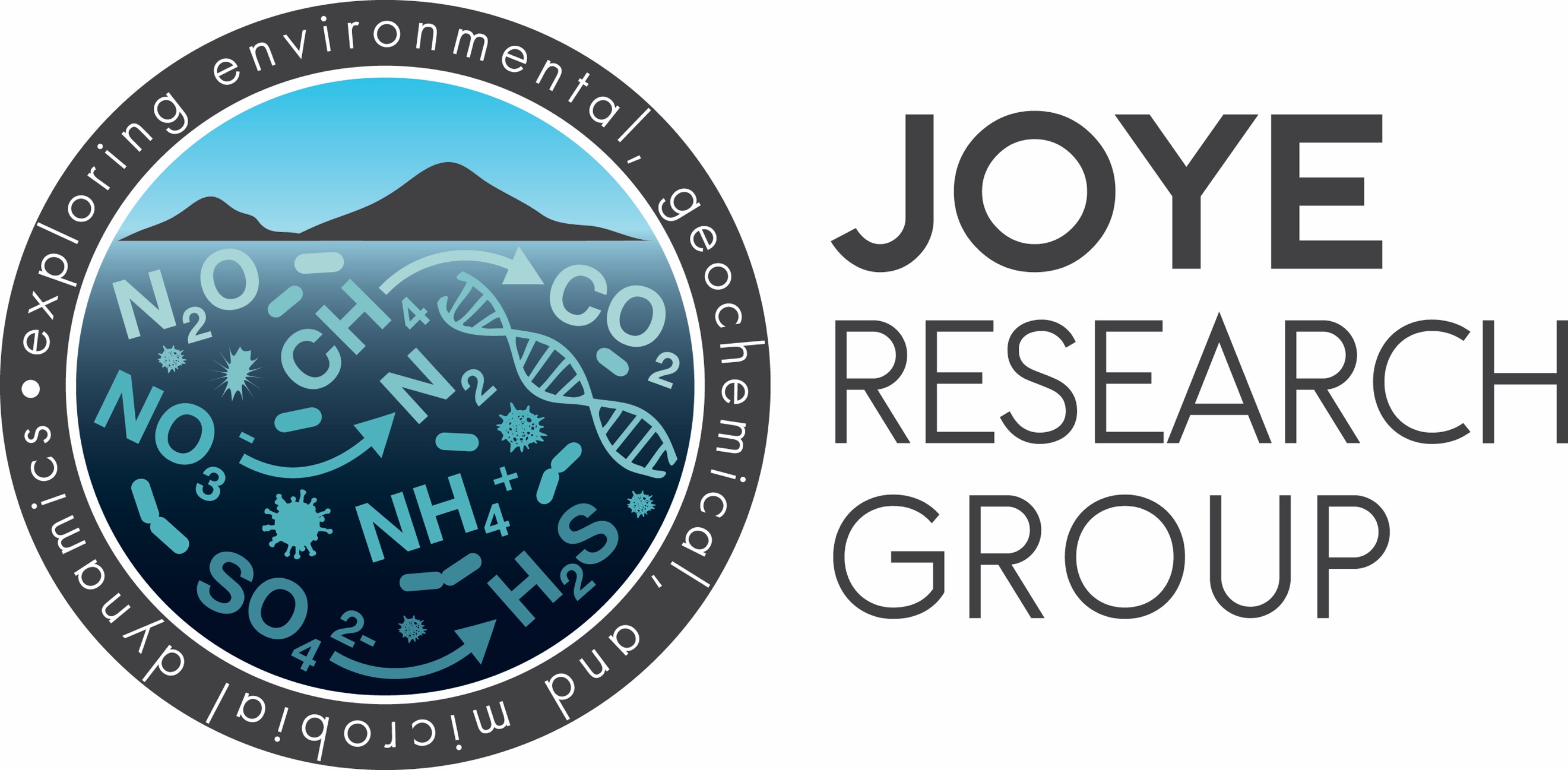 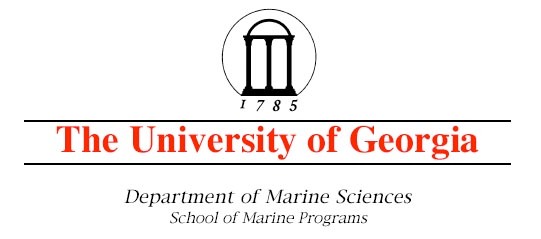 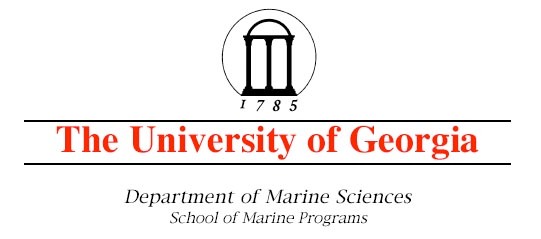 Postdoctoral Scientist and Research Technician PositionsMicrobiology / Geochemistry / BioinformaticsJob Description: The Joye Research Group at the University of Georgia invites applications for a postdoctoral researcher and a research professional in the area of microbial geochemistry and omics. The selected individuals will employ tools from microbiology, geochemistry, and omics to describe the diversity and activity of hydrocarbon cycling microbes and to characterize environmental microbiomes in samples from the Gulf of Mexico and from the Guaymas Basin.  Duties: The selected individuals will engage in projects characterizing the geochemical environment using a range of geochemical techniques, including 2D-GC-ToF-MS for hydrocarbon composition and concentration determination, quantifying rates of microbial activity using radiotracer and stable isotopic approaches, and determining microbial community structure and dynamics using single cell techniques, e.g. FISH, CARD-FISH, MICRO-FISH, and Raman Spectroscopy, applied in concert with community DNA- and RNA- based omics and stable isotope probing techniques. The funds supporting these positions require that the selected individuals spend time at sea working on board research vessels.   General Qualifications: Applicants should be interested in microbial ecology, microbiology, geochemistry and or omics in hydrocarbon rich environments. Postdoctoral applicants should hold a PhD in microbiology, marine science, or oceanography. S/he must have a solid publication record that illustrates his/her ability to carry out and communicate novel, independent research. Applicants for the technical position should have a M.Sc. (preferred) or sufficient laboratory experience in addition to a B.Sc. degree in a relevant field (see above). Interested candidates should be curious, motivated, organized, and independent. Strong written and verbal communication skills and experience (or a willingness to learn) with the required research skills is expected. The ability to work both independently and as part of a team are required.Appointment and Application: These positions are supported by extramural research grants. Salary will be commensurate with experience; the appointment is initially for one year but is renewable, based on performance, for up to three years. Applicants should send a statement of research interests and career goals, a curriculum vitae, and the names and addresses of three academic references to: Dr. Mandy Joye, Department of Marine Sciences, University of Georgia, Athens GA 30602-­‐3636; e-mail: mjoye@uga.edu; tel: +1-706-542-5893. Applications received by July 1, 2018 will receive full consideration. Please contact Dr. Joye for more information and also see www.ecogig.org. 